Сегодня состоялось очередное в этом году заседание комиссии по соблюдению требований к служебному поведению муниципальных служащих и урегулированию конфликта интересов. 
На повестку дня было вынесено два вопроса: 
О результатах анализа сведений о доходах, расходах, об имуществе и обязательствах имущественного характера и о соблюдении служащими запретов, ограничений и требований, установленных в целях противодействия коррупции.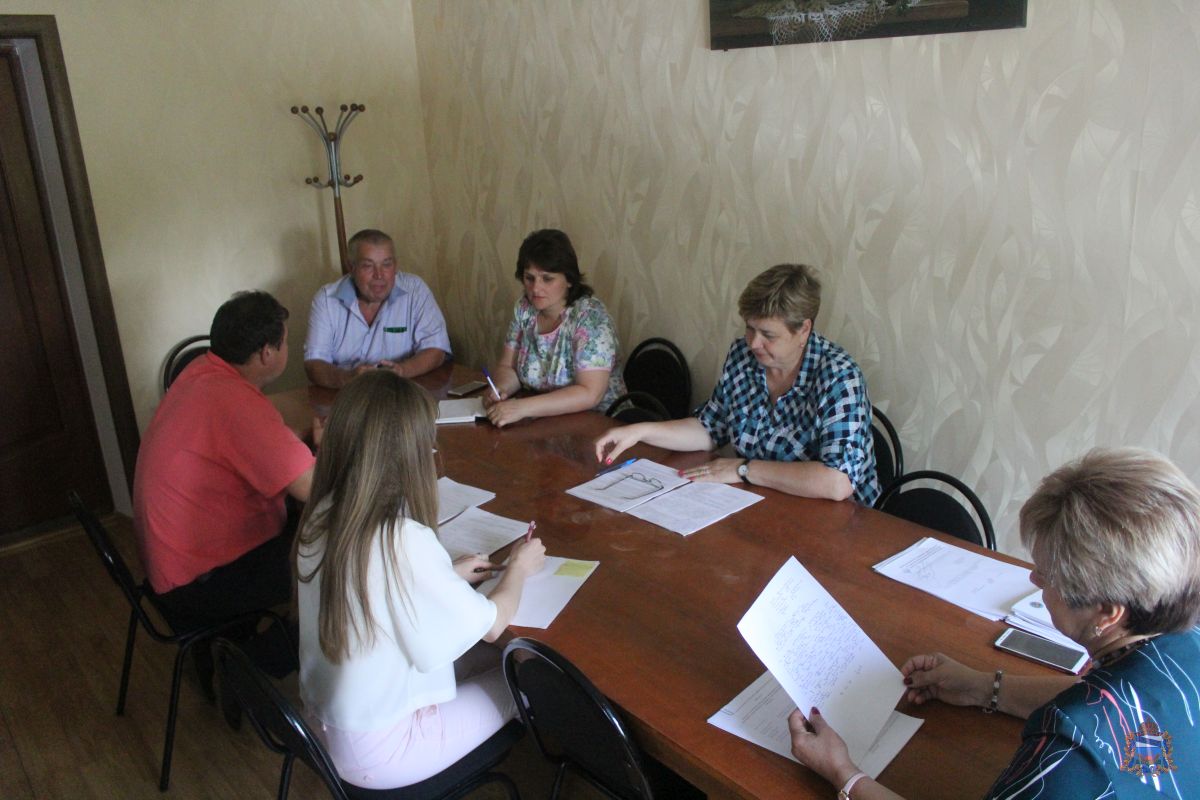 